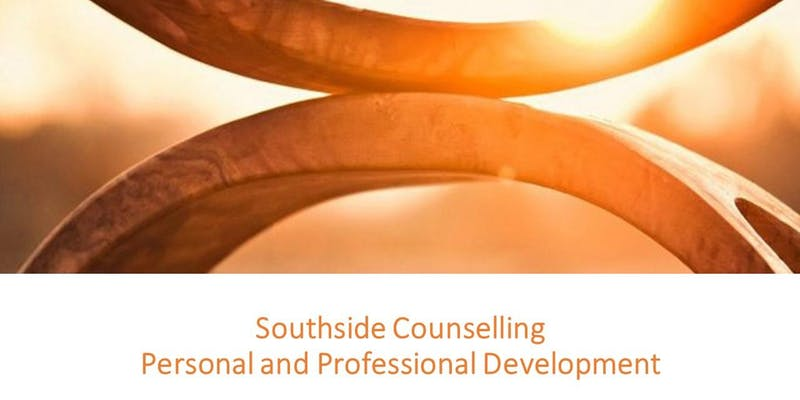 CPD Booking FormI wish to register for the following course:Total Payment Due £		For further information about our courses and presenters, please visit www.southsidecounsellingtherapyglasgow.co.uk/cpd-coursesPayment DetailsPlease transfer the amount due, with the Course Reference and your surname, toSort Code: 08 92 99Account Number: 69601178Account Name: Southside CounsellingYour Details:Notes:Refreshments, lunch and CPD certificate are included in the price.Refunds up to 7 days before the event.Please note that your place is not guaranteed until full payment has been receivedWould you like to be added to our Mailing List?  Yes   No Please complete this form and email a copy to info@southsidecounsellingppd.co.uk once you have made your payment.CourseCourse RefDateFeeNo of PlacesRequiredCultivating Loving PresencePPD05Saturday 19th & Sunday 20th October 2019£170 Early bird fee (until 19th August)£190 Full PriceNameOrganisationEmail AddressPhone number